РОССИЙСКАЯ ФЕДЕРАЦИЯСвердловская областьДУМА  ПЫШМИНСКОГО  ГОРОДСКОГО  ОКРУГА(6 созыв, 5 заседание)Р Е Ш Е Н И Еот  20 декабря 2017 г.   №  26                               р.п.ПышмаО внесении изменений в решение Думы Пышминского городского округа от  23.11.2011 №282 «Об установлении и введении в действие земельного налога на территории Пышминского городского округа»  с изменениями, внесенными решениями Думы Пышминского городского округа от 30.05.2012 № 342, от 24.04.2013 №394, от 29.10.2014 №97, от 25.11.2015 №176, от 27.04.2016 №215, от 31.05.2017 №296      В соответствии с главой 31 «Земельный налог» Налогового кодекса Российской Федерации, Федеральным законом от 06.10.2003 № 131 –ФЗ «Об общих принципах организации местного самоуправлении в Российской Федерации», Уставом Пышминского городского округаДума Пышминского городского округа РЕШИЛА:1. Внести в решение Думы Пышминского городского округа от 23.11.2011 № 282 «Об установлении и введении в действие земельного налога на территории Пышминского городского округа», с изменениями, внесенными решениями Думы Пышминского городского округа от 30.05.2012 № 342, от 24.04.2013 №394, от 29.10.2014 №97, от 25.11.2015 №176, от 27.04.2016 №215, от 31.05.2017 №296, следующие изменения:Пункт 5 изложить в следующей редакции:«5. Налоговые льготы, предусмотренные настоящим Решением, предоставляются на основании документов, подтверждающих право гражданина на получение льготы по земельному налогу (согласно Приложению №1).  Приложение №2 к решению Думы Пышминского городского округа от 23.11.2011 № 282 признать утратившим силу.2. Настоящее Решение опубликовать в газете «Пышминские вести».3. Настоящее Решение вступает в законную силу с 1 января 2018г.Председатель Думы Пышминского городского округа   _______________ А.В.АртамоновГлаваПышминского городского округа   _________________ В.В.Соколов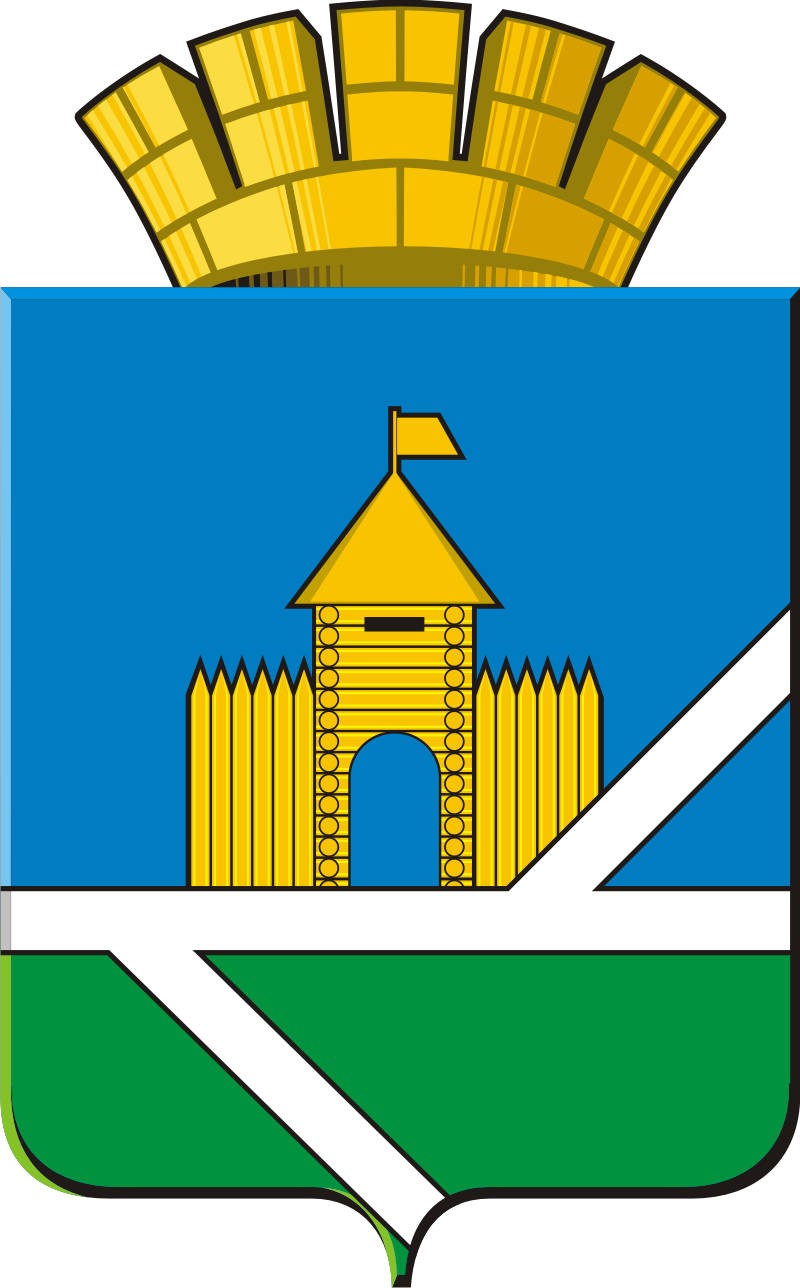 